North East Surrey College of Technology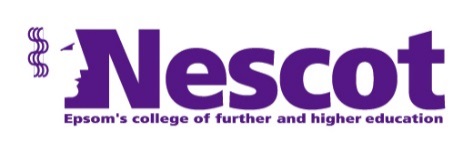 Change of Details Request FormPlease complete this form to request the personal information that Nescot holds about you.Surname 						First NameEmail addressDate of Birth (DD/MM/YYYY)			 /		     /Student ID number (if applicable) Nature of Relationship with Nescot:Current student  	Former student  	Employer 	Nursery User  	Clinic Patient  Visitor  	Supplier or Contractor 	Staff Member 	Sports Centre User  	Other (please state)   	Address details  	Mobile number  	Home telephone number  	Email address  Next of Kin/Emergency Contact details      Other (please specify)  	Please provide your current information below:For a change of name we require a copy of the official documentation to support this before we are able to process your request. Once the evidence has been received it will be immediately destroyed.Marriage certificate  	Deed Poll  		Passport  Deed Poll  Please scan and email this form with evidence if required to cis@nescot.ac.uk. Alternatively you can post the form to: Data Services, Nescot College, Reigate Road, Epsom, Surrey KT17 3DS.We will provide email confirmation once your request has been processed.